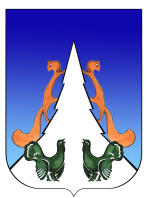 Ханты-Мансийский автономный округ – ЮграСоветский районгородское поселение АгиришА Д М И Н И С Т Р А Ц И Я628245, Ханты-Мансийский автономный округ-Югра, телефон:(34675) 41233Тюменской области, Советский районп. Агириш ул. Винницкая 16факс: (34675) 41233 						эл.адрес: agirish@sovrnhmao.ruПОСТАНОВЛЕНИЕ«17»  ноября  2023  г.				                                                    №291/НПА О внесении изменений в постановлениеадминистрации городского поселения Агириш от 05.12.2018 №246/НПА «Об утверждении муниципальной программы «Формирование комфортной городскойсреды на территории городского поселенияАгириш »В соответствии со статьей 179 Бюджетного кодекса Российский Федерации,                            с Федеральным законом от 06.10.2003  № 131-ФЗ «Об общих принципах организации местного самоуправления в Российской Федерации», постановлением Правительства Российский Федерации от 10.02.2017 № 169 «Об утверждении Правил предоставления                    и распределения субсидий из федерального бюджета бюджетам субъектов Российской Федерации на поддержку государственных программ субъектов Российской Федерации                и муниципальных программ формирования комфортной городской среды», постановлением администрации городского поселения Агириш от 08.02.2022 № 18/НПА «О модельной муниципальной программе городского поселения Агириш, порядке формирования утверждения и реализации муниципальных программ городского поселения Агириш»: 1.  Внести изменения в постановление администрации городского поселения Агириш от 05.12.2018 №246/НПА «Об утверждении муниципальной программы «Формирование комфортной городской среды на территории городского поселения Агириш», изложив в новой редакции (Приложение).3. Опубликовать настоящее  постановление в бюллетене «Вестник городского поселения Агириш» и разместить на официальном сайте  администрации  городского  поселения Агириш.4.  Настоящее  постановление  вступает в  силу с 01.01.2024.5.  Контроль   исполнения  настоящего постановления  оставляю за  собой.Приложение к постановлениюадминистрации городского поселения Агиришот 17.11.2023 № 291/НПАП А С П О Р Т муниципальной программы «Формирование комфортной городской среды на территории Советского района»1. Основные положения2. Показатели муниципальной программы 3. Помесячный план достижения показателей муниципальной программы в 2024 году4. Структура муниципальной программы 5. Финансовое обеспечение муниципальной  программыРаздел 1. Механизм реализации муниципальной программыФинансирование программы осуществляется в пределах бюджетных ассигнований, утвержденных решением Совета депутатов г.п. Агириш о бюджете городского поселения Агириш.1.1. Реализация мероприятий по благоустройству дворовых территорий многоквартирных домов и общественных территорий осуществляется в рамках государственной программы Ханты-Мансийского автономного округа – Югры «Жилищно-коммунальный комплекс и городская среда», утвержденной постановлением Правительства Ханты-Мансийского автономного округа – Югры от 05.10.2018 № 347-п, за счет средств федерального бюджета, бюджетов Ханты-Мансийского автономного округа – Югры, городского поселения Агириш, финансового и трудового участия граждан, а также заинтересованных лиц.1.2. Реализация мероприятий по благоустройству территорий городского поселения Агириш, предусмотренных программой, осуществляется администрацией городского поселения Агириш,  самостоятельно, или администрацией Советского района при условии передачи соответствующих полномочий по решению вопросов местного значения от администрации городского поселения Агириш.1.3. Мероприятия по повышению уровня благоустройства дворовых территорий многоквартирных домов состоят из мероприятий, определенных минимальным (обязательным) перечнем работ, и мероприятий дополнительного перечня работ.1.4. В минимальный перечень видов работ по благоустройству дворовых территорий
входит:1) ремонт дворовых проездов, включая тротуары, ливневые канализации (дренажные системы);2) обеспечение освещения дворовых территорий;3) установка скамеек и урн для мусора.Указанный перечень является исчерпывающим и не может быть расширен.
При формировании предложений по благоустройству дворовых территорий собственники помещений в многоквартирных домах, собственники иных зданий и сооружений, расположенных в границах дворовой территории, подлежащей благоустройству (далее  заинтересованные лица) вправе отказаться от одного или нескольких видов работ, входящих в минимальный перечень видов работ по благоустройству, если такие виды работ были выполнены ранее и не требуют повторного благоустройства.При реализации минимального перечня работ по благоустройству дворовых территорий финансовое и трудовое участие заинтересованных лиц обязательным условием не является и устанавливается по решению собственников помещений
в многоквартирных домах, собственников иных зданий и сооружений.Минимальный перечень видов работ является обязательным, без которого выполнение дополнительного перечня видов работ не допускается.1.5. В дополнительный перечень видов работ по благоустройству дворовых территорий входит:1) оборудование детских (игровых) и (или) спортивных площадок;2) оборудование автомобильных парковок;3) оборудование контейнерных площадок для бытовых отходов; 4) установка велосипедных парковок;5) оборудование площадок для выгула собак;6) озеленение дворовых территорий;7) устройство ограждений;8) установка элементов навигации (указателей, аншлагов, информационных стендов).При реализации дополнительного перечня работ в связи с реализацией мероприятий по благоустройству дворовых территорий обязательным условием предоставления субсидий является финансовое и (или) трудовое участие собственников помещений в многоквартирных домах, собственников иных зданий и сооружений, расположенных в границах дворовой территории, в том числе с определением порядка, формы и доли такого участия, а также механизма контроля расходования средств финансового участия заинтересованных лиц. При выборе формы финансового участия заинтересованных лиц в реализации мероприятий по благоустройству дворовой территории в рамках дополнительного перечня работ по благоустройству доля участия определяется как процент от стоимости мероприятий по благоустройству.1.6. Работы по благоустройству дворовых и общественных территорий выполняются
с учетом необходимости обеспечения физической, пространственной и информационной доступности зданий, сооружений, дворовых и общественных территорий для инвалидов
и других маломобильных групп населения. 1.7. Нормативная стоимость мероприятий определяется на основе сметного метода, исходя из Федеральных единичных расценок, установленных для Ханты-Мансийского автономного округа – Югры.1.8. В целях реализации мероприятий муниципальных программ городского поселения Агириш, с администрацией Советского района заключаются соглашение на предоставление субсидий по благоустройству территорий муниципальных образований, в том числе общественных и дворовых территорий в рамках приоритетного проекта «Формирование комфортной городской среды» (далее соглашение).1.9. Работы по благоустройству дворовых и общественных территорий необходимо выполнять с учетом необходимости обеспечения физической, пространственной и информационной доступности зданий, сооружений, дворовых и общественных территорий для инвалидов и других маломобильных групп населения.1.10. Заявки на перечисление субсидий администрация городское поселение Агириш  направляет в адрес администрации Советского района после выполнения работ,                            с представлением актов выполненных работ и унифицированных форм документов КС-2      и КС-3, актов общественной приёмки выполненных работ.1.11. Реализация мероприятий программы осуществляется с соблюдением требований законодательства Российской Федерации о контрактной системе в сфере закупок товаров, работ, услуг для обеспечения государственных и муниципальных нужд.1.12.  Ответственные исполнители муниципальной программы и должностные лица, ответственные за формирование, утверждение и реализацию муниципальных программ:- несут ответственность (дисциплинарную, гражданско-правовую и административную), в том числе за достижение показателей, предусмотренных соглашениями о предоставлении субсидий из федерального бюджета, бюджета Ханты-Мансийского автономного округа - Югры бюджету городского поселения Агириш; достижение целевых показателей муниципальной программы; своевременную и качественную реализацию муниципальной программы;- разрабатывают в пределах своих полномочий проекты муниципальных правовых актов городского поселения Агириш, необходимых для реализации муниципальной программы;- обеспечивают исполнение мероприятий муниципальной программы; - проводит мониторинг выполнения муниципальной программы и ежеквартально предоставляют в Уполномоченный орган информацию о реализации муниципальной программы по форме согласно приложению 1 к настоящему Порядку, в срок до 10 числа месяца, следующего за отчетным кварталом; - ежегодно предоставляют в Уполномоченный орган отчет о реализации муниципальной программы в порядке, установленном распоряжением администрации Советского района;- ежегодно проводят оценку эффективности реализации муниципальной программы в порядке, установленном постановлением администрации городского поселения Агириш;- организуют размещение муниципальной программы в актуальной редакции, информации о реализации муниципальной программы на официальном сайте городского поселения Агириш, на общедоступном информационном ресурсе стратегического планирования в информационно-телекоммуникационной сети «Интернет»;- направляют уведомления и предоставляют отчетность в Министерство экономического развития Российской Федерации посредством ГАИС «Управление».1.13.  Уполномоченный орган, при необходимости, вправе запрашивать                          у ответственных исполнителей муниципальной программы дополнительную информацию о реализации мероприятий муниципальной программы.1.14. Соисполнители муниципальной программы:- обеспечивают исполнение мероприятий муниципальной программы, соисполнителями которых они являются;- несут ответственность за своевременную и качественную реализацию мероприятий муниципальной программы, соисполнителями которой они являются;- представляют ответственному исполнителю муниципальной программы информацию    о реализации муниципальной программы по форме согласно приложению к настоящему Порядку, в срок до 5 числа месяца, следующего за отчетным кварталом;- представляют ответственному исполнителю муниципальной программы информацию для проведения оценки эффективности реализации муниципальной программы, подготовки годового отчета о реализации муниципальной программы. Приложение 1к муниципальной программе«Формирование комфортной городской среды на территории городского поселения Агириш»Порядокаккумулирования средств заинтересованных лиц, направляемых на выполнение минимального, дополнительного перечня работ по благоустройству дворовых территорий1. Общие положения1.1. Настоящий Порядок аккумулирования средств заинтересованных лиц, направляемых на выполнение минимального, дополнительного перечня работ
по благоустройству дворовых территорий (далее Порядок), регламентирует процедуру аккумулирования средств заинтересованных лиц, направляемых на выполнение минимального, дополнительного перечней работ по благоустройству дворовых территорий, механизм контроля за их расходованием, а также устанавливает порядок и формы трудового и (или) финансового участия граждан в выполнении указанных работ.1.2. Под формой трудового участия понимается неоплачиваемая трудовая деятельность заинтересованных лиц, имеющая социально полезную направленность, не требующая специальной квалификации и организуемая для выполнения минимального и (или) дополнительного перечня работ по благоустройству дворовых территорий.1.3. Под формой финансового участия понимается привлечение денежных средств заинтересованных лиц для финансирования части затрат по выполнению минимального
и (или) дополнительного перечня работ по благоустройству дворовых территорий.2. Порядок трудового и (или) финансового участия заинтересованных лиц2.1. Организация трудового участия, осуществляется заинтересованными лицами
в соответствии с решением общего собрания собственников помещений в многоквартирном доме, дворовая территория которого подлежит благоустройству, оформленного соответствующим протоколом общего собрания собственников помещений
в многоквартирном доме.2.2. На собрании собственников, жителей многоквартирного (-ых) домов обсуждаются условия о трудовом (не денежном) участии собственников, жителей многоквартирного(-ых) домов, собственников иных зданий и сооружений, расположенных в границах дворовой территории, подлежащей благоустройству, в мероприятиях по благоустройству дворовых территорий. Решение о выбранных работах также включается в протокол общего собрания собственников.2.3. Трудовое участие граждан может быть внесено в виде следующих мероприятий,
не требующих специальной квалификации, таких как:субботники;подготовка дворовой территории к началу работ (земляные работы);участие в строительных работах - снятие старого оборудования, установка уличной мебели, зачистка от ржавчины, окрашивание элементов благоустройства;участие в озеленении территории – высадка растений, создание клумб, уборка территории;обеспечение благоприятных условий для работников подрядной организации, выполняющей работы (например, организация горячего чая).2.4. Информация о начале реализации мероприятий по благоустройству (конкретная дата, место проведения, памятка и другие материалы) размещаются администрацией муниципального образования на своем официальном сайте в информационно-телекоммуникационной сети «Интернет», а также непосредственно в многоквартирных домах на информационных стендах.2.5. В качестве подтверждения трудового участия заинтересованных лиц совет многоквартирного дома, либо организация, осуществляющая содержание и ремонт жилищного фонда, предоставляет в уполномоченный орган поселения соответствующий отчет о проведении мероприятий с трудовым участием граждан, приложением к такому отчету фото-, или видео материалов.2.6. Организация финансового участия, осуществляется заинтересованными лицами
в соответствии с решением общего собрания собственников помещений в многоквартирном доме, дворовая территория которого подлежит благоустройству, оформленного соответствующим протоколом общего собрания собственников помещений
в многоквартирном доме, в объеме не менее установленного муниципальной программой поселения.2.7. Для целей финансового участия заинтересованных лиц в благоустройстве территории поселения открывает счет в российской кредитной организации, величина собственных средств (капитала) которых составляет не менее 20 миллиардов рублей, либо
в органах казначейства, и размещает реквизиты на своем официальном сайте поселения.2.8. Заинтересованные лица, желающие финансово поучаствовать в благоустройстве дворовой территории, перечисляют денежные средства по реквизитам, с указанием
в назначении платежа номера дома и улицы поселения.2.9. Финансовое участие граждан может быть также организовано посредством сбора денежных средств физических лиц с ведением соответствующей ведомости представителем управляющей организации или товарищества собственников жилья многоквартирного дома, либо путем предоставления рассрочки платежа и включения необходимой суммы
в ежемесячный платежный счет на оплату жилищно-коммунальных услуг.2.10. Впоследствии, уплаченные средства собственников жилья также вносятся на счет, открытый поселением, с указанием в назначении платежа номера дома и улицы поселения.3. Условия аккумулирования и расходования средств3.1. Информацию (суммы) о поступивших (поступающих) денежных средствах городского поселения Агириш размещают (обновляют) на официальном сайте муниципального образования
в течение  каждой рабочей недели в разрезе улицы и номера дома муниципального образования.3.2. Поселение ежемесячно обеспечивает направление данных о поступивших
от заинтересованных лиц денежных средствах в разрезе многоквартирных домов, дворовые территории которых подлежат благоустройству, в адрес уполномоченной общественной комиссии.3.3. Расходование аккумулированных денежных средств заинтересованных лиц осуществляется в соответствии с условиями договора (соглашения) на выполнение работ
по благоустройству дворовых территорий.3.4. Поселение осуществляет перечисление средств заинтересованных лиц
на расчетный счет подрядной организации, открытый в учреждениях Центрального банка Российской Федерации или кредитной организации, не позднее двадцатого рабочего дня после согласования актов приемки работ (услуг) по организации благоустройства дворовых территорий многоквартирных домов, с лицами, которые уполномочены действовать
от имени заинтересованных лиц.4. Контроль за соблюдением условий Порядка4.1. Контроль за целевым расходованием аккумулированных денежных средств заинтересованных лиц осуществляется уполномоченным органом поселения в соответствии                  с бюджетным законодательством.4.2. Поселение обеспечивает возврат аккумулированных денежных средств заинтересованным лицам в срок до 31 декабря текущего года при условии:экономии денежных средств, по итогам проведения конкурсных процедур;неисполнения работ по благоустройству дворовой территории многоквартирного дома по вине подрядной организации;не предоставления заинтересованными лицами доступа к проведению благоустройства на дворовой территории;возникновения обстоятельств непреодолимой силы;возникновения иных случаев, предусмотренных действующим законодательством.Приложение 2к муниципальной программе«Формирование комфортной городской среды на территории городского поселения Агириш»Порядок разработки, обсуждения с заинтересованными лицами и утверждения дизайн-проекта благоустройства дворовой территории, включенной в муниципальную программу1. Общие положения1.1. Настоящий Порядок регламентирует процедуру разработки, обсуждения
с заинтересованными лицами и утверждения дизайн-проекта благоустройства дворовой территории, включенной в муниципальную программу «Формирование комфортной городской среды на территории городского поселения Агириш на 2019-2025 годы и на период до 2030 года» (далее Порядок).1.2. Под дизайн-проектом понимается графический и текстовый материал, включающий                   в себя визуализированное в трех измерениях изображение дворовой территории, представленный в нескольких ракурсах, с планировочной схемой, фото фиксацией существующего положения,                      с описанием работ и мероприятий, предлагаемых к выполнению (далее дизайн-проект).1.3. Содержание дизайн-проекта зависит от вида и состава планируемых
к благоустройству работ. Это может быть как проектная, сметная документация, так
и упрощенный вариант в виде изображения дворовой территории с описанием работ
и мероприятий, предлагаемых к выполнению.1.4. К заинтересованным лицам относятся: собственники помещений
в многоквартирных домах, собственники иных зданий и сооружений, расположенных
в границах дворовой территории (далее заинтересованные лица).2. Разработка дизайн-проекта2.1. Разработка дизайн-проекта осуществляется администрацией городского поселения Агириш, в течение 20 дней со дня утверждения общественными комиссиями протокола оценки (ранжирования) заявок заинтересованных лиц на включение в адресный перечень дворовых территорий проекта программы.2.2. Разработка дизайн-проекта благоустройства дворовой территории многоквартирного дома осуществляется с учетом минимального и дополнительного перечней работ по благоустройству дворовой территории, утвержденных протоколом общего собрания собственников жилья в многоквартирном доме, в отношении которой разрабатывается дизайн-проект благоустройства.3. Обсуждение, согласование и утверждение дизайн-проекта3.1. В целях обсуждения, согласования и утверждения дизайн-проекта благоустройства дворовой территории многоквартирного дома, администрация городского поселения Агириш уведомляет представителя собственников, который вправе действовать в интересах всех собственников помещений  в многоквартирном доме, придомовая территория которого включена в адресный перечень дворовых территорий проекта программы (далее представитель собственников), о готовности дизайн-проекта в течение двух рабочих дней со дня его изготовления.3.2. Представитель собственников обеспечивает обсуждение, согласование дизайн-проекта благоустройства дворовой территории многоквартирного дома, для дальнейшего его утверждения в срок, не превышающий 15 рабочих дней.3.3. В целях максимального учета мнений граждан дизайн-проект размещается
на официальном сайте муниципального образования для голосования собственников
и жителей многоквартирного дома с указанием конкретного срока окончания приема замечаний и предложений.3.4. Утверждение дизайн-проекта благоустройства дворовой территории многоквартирного дома осуществляется администрацией городского поселения Агириш в течение трех рабочих дней со дня согласования дизайн-проекта дворовой территории многоквартирного дома представителем собственников.3.5. Дизайн-проект на благоустройство дворовой территории многоквартирного дома утверждается в двух экземплярах, в том числе один экземпляр хранится у представителя собственников.Приложение 3к муниципальной программе«Формирование комфортной городской среды на территории городского поселения Агириш»Визуализированный перечень образцов элементов благоустройства,предлагаемых к размещению на дворовых территориях, в рамках проведения мероприятий минимального перечня работ по благоустройствуПриложение 4к муниципальной программе«Формирование комфортной городской среды на территории городского поселения Агириш»Адресный перечень дворовых территорий, расположенных 
в городском  поселении Агириш, подлежащих 
благоустройству до 2025 года1)  улица  50 лет ВЛКСМ, д. 16;2)  улица Молодёжная, д. 9;3)  улица Молодёжная, д. 11;4)  улица Юбилейная, д. 26;5)  улица Юбилейная, д. 28;6)  улица Юбилейная, д. 30;7)  улица Спортивная, д. 24;8) улица Спортивная, д. 26; 9) улица Спортивная, д. 28; 10) улица Спортивная, д. 29;Приложение 5к муниципальной программе«Формирование комфортной городской среды на территории Советского района»Перечень общественных территорий,расположенных в городском  поселении Агириш,подлежащих благоустройству до 2025 года1) Благоустройство территории Храма Божией Матери Абалакской, ул.8Марта, ул. Дзержинского. 2) Благоустройство общественной территории, прилегающей к МБУ КСК "Современник", ул. Винницкая.3) Благоустройство общественной территории для детей и взрослых  по ул. Спортивной, д.18,204) Благоустройство детской спортивной площадки по ул. Таежная5) Благоустройство детской спортивной площадки по ул. Сибирской6) Благоустройство детской спортивной площадки по ул. Дзержинского7) Строительство тротуаров вдоль дорог с твердым покрытием Глава  городского поселения Агириш                                       И.В. ЕрмолаеваКуратор муниципальной программыЕрмолаева Ирина Викторовна, глава г.п. АгиришОтветственный исполнитель муниципальной программыАдминистрация городского поселения АгиришПериод реализации муниципальной программы2024 – 2030 годыЦели муниципальной программы1. Создание комфортной городской среды на территории городского поселения АгиришНаправления (подпрограммы) муниципальной программы1. Формирование комфортной городской среды.Объемы финансового обеспечения за весь период реализации2 000,0 тыс.рубСвязь с национальными целями развития Российской Федерации/ государственными программами автономного округаКомфортная и безопасная среда для жизни/Качество городской среды/Государственная программа Ханты-Мансийского автономного округа – Югры - «Пространственное развитие и формирование комфортной городской среды»№ п/пНаименование показателяУровень показателяЕдиница измерения (по ОКЕИ)Базовое значениеБазовое значениеЗначение показателя по годамЗначение показателя по годамЗначение показателя по годамЗначение показателя по годамЗначение показателя по годамЗначение показателя по годамЗначение показателя по годамДокументОтветственный за достижение показателяСвязь с показателями национальных целей№ п/пНаименование показателяУровень показателяЕдиница измерения (по ОКЕИ)значениегод2024 год2025 год2026 год2027 год2028 год2029 год2030годДокументОтветственный за достижение показателяСвязь с показателями национальных целей123456789101112131415161. Создание комфортной городской среды на территории городского поселения Агириш1. Создание комфортной городской среды на территории городского поселения Агириш1. Создание комфортной городской среды на территории городского поселения Агириш1. Создание комфортной городской среды на территории городского поселения Агириш1. Создание комфортной городской среды на территории городского поселения Агириш1. Создание комфортной городской среды на территории городского поселения Агириш1. Создание комфортной городской среды на территории городского поселения Агириш1. Создание комфортной городской среды на территории городского поселения Агириш1. Создание комфортной городской среды на территории городского поселения Агириш1. Создание комфортной городской среды на территории городского поселения Агириш1. Создание комфортной городской среды на территории городского поселения Агириш1. Создание комфортной городской среды на территории городского поселения Агириш1. Создание комфортной городской среды на территории городского поселения Агириш1. Создание комфортной городской среды на территории городского поселения Агириш1. Создание комфортной городской среды на территории городского поселения Агириш1. Создание комфортной городской среды на территории городского поселения Агириш1.Количество благоустроенных общественных территорий«МП»проценты10,02022 год20,030,040,050,060,070,080,0Указ Президента Российской Федерации от 21 июля 2020 года № 474 «О национальных целях развития Российской Федерации на период до 2030 года»Администрация городского поселения АгиришФедеральный проект «Формирование комфортной городской среды» национального проекта «Жилье и городская среда».2.Количество благоустроенных дворовых территорий «МП»проценты202022 год30,045,055,070,080,090,0100,0Указ Президента Российской Федерации от 21 июля 2020 года № 474 «О национальных целях развития Российской Федерации на период до 2030 года»Администрация городского поселения АгиришФедеральный проект «Формирование комфортной городской среды» национального проекта «Жилье и городская среда».3.Доля граждан, принявших участие в решении вопросов развития городской среды, от общего количества граждан в возрасте от 14 лет, проживающих в муниципальных образованиях, на территории которых реализуются проекты по созданию комфортной городской среды«МП»проценты302022 год30,040,045,045,045,045,050,0Указ Президента Российской Федерации от 21 июля 2020 года № 474 «О национальных целях развития Российской Федерации на период до 2030 года»Администрация городского поселения АгиришФедеральный проект «Формирование комфортной городской среды» национального проекта «Жилье и городская среда».№ п/пНаименование показателя Уровень показателяЕдиница измерения (по ОКЕИ)Плановые значения по кварталам/месяцамПлановые значения по кварталам/месяцамПлановые значения по кварталам/месяцамПлановые значения по кварталам/месяцамПлановые значения по кварталам/месяцамПлановые значения по кварталам/месяцамПлановые значения по кварталам/месяцамПлановые значения по кварталам/месяцамПлановые значения по кварталам/месяцамПлановые значения по кварталам/месяцамПлановые значения по кварталам/месяцамНа конец 2024 года№ п/пНаименование показателя Уровень показателяЕдиница измерения (по ОКЕИ)янв.фев.мартапр.майиюньиюльавг.сен.окт.ноя.На конец 2024 года123456789101112131415161.Создание наиболее благоприятных и комфортных условий жизнедеятельности населения городского поселения АгиришСоздание наиболее благоприятных и комфортных условий жизнедеятельности населения городского поселения АгиришСоздание наиболее благоприятных и комфортных условий жизнедеятельности населения городского поселения АгиришСоздание наиболее благоприятных и комфортных условий жизнедеятельности населения городского поселения АгиришСоздание наиболее благоприятных и комфортных условий жизнедеятельности населения городского поселения АгиришСоздание наиболее благоприятных и комфортных условий жизнедеятельности населения городского поселения АгиришСоздание наиболее благоприятных и комфортных условий жизнедеятельности населения городского поселения АгиришСоздание наиболее благоприятных и комфортных условий жизнедеятельности населения городского поселения АгиришСоздание наиболее благоприятных и комфортных условий жизнедеятельности населения городского поселения АгиришСоздание наиболее благоприятных и комфортных условий жизнедеятельности населения городского поселения АгиришСоздание наиболее благоприятных и комфортных условий жизнедеятельности населения городского поселения АгиришСоздание наиболее благоприятных и комфортных условий жизнедеятельности населения городского поселения АгиришСоздание наиболее благоприятных и комфортных условий жизнедеятельности населения городского поселения АгиришСоздание наиболее благоприятных и комфортных условий жизнедеятельности населения городского поселения АгиришСоздание наиболее благоприятных и комфортных условий жизнедеятельности населения городского поселения Агириш1.1Количество благоустроенных дворовых  территорий«МП»Проценты20,020,020,020,025,027,030,030,030,030,030,030,01.2Количество благоустроенных общественных территорий«МП»Проценты10,010,010,015,018,018,020,020,020,020,020,020,01.3Доля граждан, принявших участие в решении вопросов развития городской среды, от общего количества граждан в возрасте от 14 лет, проживающих в Советской районе «МП»Проценты30,030,030,030,030,030,030,030,030,030,030,030,0№ п/пЗадачи структурного элементаКраткое описание ожидаемых эффектов от реализации задачи структурного элементаКраткое описание ожидаемых эффектов от реализации задачи структурного элементаСвязь с показателямиСвязь с показателями1233441Региональный проект «Формирование комфортной городской среды»(Ермолаева Ирина Викторовна - куратор)Региональный проект «Формирование комфортной городской среды»(Ермолаева Ирина Викторовна - куратор)Региональный проект «Формирование комфортной городской среды»(Ермолаева Ирина Викторовна - куратор)Региональный проект «Формирование комфортной городской среды»(Ермолаева Ирина Викторовна - куратор)Региональный проект «Формирование комфортной городской среды»(Ермолаева Ирина Викторовна - куратор)Ответственный за реализацию: Администрация городского поселения АгиришОтветственный за реализацию: Администрация городского поселения АгиришСрок реализации: 2024-2030Срок реализации: 2024-2030Срок реализации: 2024-20301.1.Повышение уровня благоустройства общественных территорийОбщественные территории устойчиво социально экономически развиты, улучшено качества жизни граждан.Предоставлена финансовая поддержка в виде субсидии из федерального бюджета и бюджета ХМАО-Югры на со финансирование расходных обязательств по выполнению органами местного самоуправления муниципальных программ формирования современной городской среды, направленных на реализацию мероприятий по благоустройству улиц, пешеходных зон, парков, иных общественных территорий.Общественные территории устойчиво социально экономически развиты, улучшено качества жизни граждан.Предоставлена финансовая поддержка в виде субсидии из федерального бюджета и бюджета ХМАО-Югры на со финансирование расходных обязательств по выполнению органами местного самоуправления муниципальных программ формирования современной городской среды, направленных на реализацию мероприятий по благоустройству улиц, пешеходных зон, парков, иных общественных территорий.Количество благоустроенных общественных территорийКоличество благоустроенных общественных территорий1.2.Повышение уровня вовлеченности заинтересованных граждан, организаций в реализацию мероприятий по формированию комфортной городской средыСформированы сообщества заинтересованных в развитии территории лиц, общественные пространства популярны и востребованы.Предоставлена финансовая поддержка в виде субсидии из федерального бюджета и бюджета ХМАО-Югры на со финансирование расходных обязательств по выполнению органами местного самоуправления муниципальных программ формирования современной городской среды, направленных на реализацию мероприятий по благоустройству улиц, пешеходных зон, парков, иных общественных территорий.Сформированы сообщества заинтересованных в развитии территории лиц, общественные пространства популярны и востребованы.Предоставлена финансовая поддержка в виде субсидии из федерального бюджета и бюджета ХМАО-Югры на со финансирование расходных обязательств по выполнению органами местного самоуправления муниципальных программ формирования современной городской среды, направленных на реализацию мероприятий по благоустройству улиц, пешеходных зон, парков, иных общественных территорий.Количество благоустроенных общественных территорийКоличество благоустроенных общественных территорий1.3.Повышение уровня благоустройства дворовых территорий многоквартирных домовУлучшен уровень жизни и комфорта граждан.Предоставлена финансовая поддержка в виде субсидии из федерального бюджета и бюджета ХМАО-Югры на со финансирование расходных обязательств по выполнению органами местного самоуправления муниципальных программ формирования современной городской среды, направленных на реализацию мероприятий по благоустройству дворовых территорий, прилегающих к многоквартирным домам.Улучшен уровень жизни и комфорта граждан.Предоставлена финансовая поддержка в виде субсидии из федерального бюджета и бюджета ХМАО-Югры на со финансирование расходных обязательств по выполнению органами местного самоуправления муниципальных программ формирования современной городской среды, направленных на реализацию мероприятий по благоустройству дворовых территорий, прилегающих к многоквартирным домам.Количество благоустроенных дворовых территорийКоличество благоустроенных дворовых территорийНаименование муниципальной программы, структурного элемента, источник финансового обеспеченияОбъем финансового обеспечения по годам, тыс. рублейОбъем финансового обеспечения по годам, тыс. рублейОбъем финансового обеспечения по годам, тыс. рублейОбъем финансового обеспечения по годам, тыс. рублейОбъем финансового обеспечения по годам, тыс. рублейОбъем финансового обеспечения по годам, тыс. рублейОбъем финансового обеспечения по годам, тыс. рублейОбъем финансового обеспечения по годам, тыс. рублейНаименование муниципальной программы, структурного элемента, источник финансового обеспечения2024 год2025 год2026 год2027 год 2028 год2029 год 2030 годВсего123456789Муниципальная программа (всего), в том числе:2 000,02 000,0Бюджет ХМАО-Югры1 098,01 098,0Федеральный бюджет702,0702,0Местный бюджет200,0200,01. Региональный проект «Формирование комфортной городской среды» (всего), в том числе:2 000,02 000,0Федеральный бюджет1 098,01 098,0Бюджет ХМАО-Югры702,0702,0Местный бюджет200,0200,02. Комплекс процессных мероприятий «Благоустройство дворовых и общественных территорий» (всего), в том числе:Бюджет ХМАО-ЮгрыМестный бюджетВиды работВиды работОбеспечение освещения дворовых территорий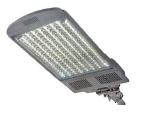 Характеристики источники света:Общая мощность – W: 190;Световой поток – lm: 20000;Коэффициент мощности – 0,99;Количество светодиодных модулей – 8 шт.Установка скамеек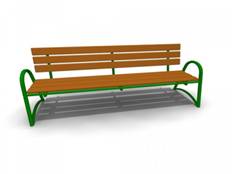 Характеристики:Длина – не менее 1,5 м;Ширина – не менее 0,38 м;Высота – не менее 0,6 мУстановка урн для мусора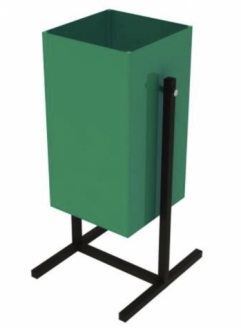 Характеристики:Высота – не менее 0,5 м;Ширина – не менее 0,3 м;Объём – не менее 10 л